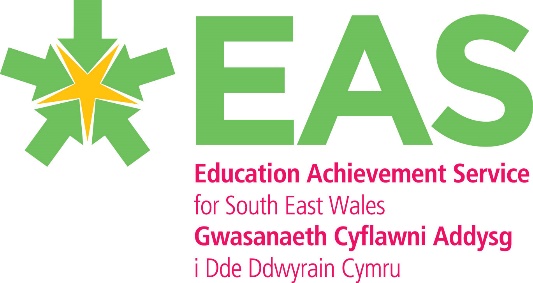 Training Programme: Pupil Deprivation Grant for Looked after and formerly Looked After pupils 2016/17 Period covering: April 2016 – March 2017  Training and ResourcesA cross consortia training package will be available for all schools/LAS and key partners in line with the Welsh Government Action plan.  Training will be advertised using CPD online/ lead schools can deliver training to others using EAS model. This will be supplemented by courses provided by schools as part of the schools 2 school applications. This will include training on initiatives and good practise funded by PDG across the consortia. This element will also include the development of key resources and forum groups to support staff with their roles and responsibilities. Core CoursesSchool StaffFoster Carers/Guardians/Adoptive ParentsSchool Governors Key personal to be trained Training Resources Designated Teachers(Schools and FE and post 16 providers)Roles and Responsibilities Attachment/attachment aware schools Behaviour/social and emotional initiatives Designate teacher Forums Social emotional initiatives – ELSA Thrive/SEAL/ ODD/unearthing box Specific interventions that we could support schools with providing training under SLA.  Unaccompanied Asylum seekersSpecific issues e.g. drugs/bullying ect Designated teacher Handbook Designated teacher development frameworkGood practice guide for using PDG Adoption resourcesTraining materials TA/LSA Other school staff (Schools and FE and post 16 providers)AttachmentSupport working with individual pupilsBehaviour/social and emotional initiativesSocial emotional initiatives – ELSA Thrive/SEAL/ ODD/unearthing box Specific interventions that we could support schools with providing training. Adoption uk  course  -  Life  in the classroomTraining materials LA staff / mentors AttachmentSocial Care and wellbeing actAdoption Uk  - life in the classroom Unaccompanied Asylum seekersPCP training Training materials Foster carersEducation MazeLiteracy and numeracy Exclusions/attendance/admissions/post 16 trainingPEPS/IDPsFoster carers education HandbookSchool GovernorsRoles and responsibilitiesLAC basic awareness raisingUnderstand the performance indicators information Information guide and key questions/report for governors Elected Members Each LA to provide a training session for their elected members. Information and advice at corporate parenting panel.Understand the performance indicators informationRoles and responsibilitiesInformation guide and key questions/report for members Social workers Education awareness Unaccompanied Asylum seekersTraining materials LAC Education coordinators Social care and wellbeing ActWelsh Government meetings Unaccompanied Asylum seekersLACE groupPCP training Training materials.Name of CourseDatecontentDelegatesnumbersSupporting LAC - The school role (1 day)Provider NSM tariningNovember 29th and 30th 2016PowerStationCwmbran greater understanding of the reasons children enter care and the issues that face looked after childrenmore awareness of the legal situation and the role and responsibilities of the school and the designated teacher strategies for supporting LAC's educational stability, attainment and emotional well-beingideas for developing and implementing personal educational plansmethods for establishing effective liaison within the school and with outside agencies ideas for building good working relationships with carers and birth parentsDesignated Teacher for LAC /LAC Mentors20 per day Adoption Uk – Life in the ClassroomAnn Bell  - Adoption UK Half day January 24th or February 7th 2017Raise awareness of how trauma and attachment difficulties can impact on education.Help support the adopted or looked after child in the classroom.Designated teacherLAC mentorsLSA/staff working with LAC pupils30 Attachment 13/03/2017 and 31/03/2017Identifying those who are at risk within educationDifferentiating emotional and social tasks and expectationsThe nervous system and the optimum state for learningStress regulators vs behavior managersBehaviour as communicationConnection firstThe impact of developmental traumaDesignated teacherLAC mentorsLSA/staff working with LAC pupils60Unaccompanied Asylum seekers09/12/20169am – 12pm Llanwern training roomProvider GEMS Understand some of the issues unaccompanied young people face when they have moved to from home to seek safety from armed conflict, political upheaval, natural disasters, deprivation or exploitation Understand the law and systems to support UASC pupils strategies for supporting UASC and schools to promote educational stability, attainment and emotional well-being.Designated teacherLAC mentorsLSA/staff working with LAC pupils30Personal Centred PlanningRegional Champions February 2017Develop personal centred practise Use of PCP toolsDevelopment of 1 page profiles. Designated teachers MentorsLSA 20Beyond the behaviour policy – managing challenging behaviourJulie CaseyFriday 10th February 2017Friday 31st March (1/2 day follow up)Designated teacherLAC mentorsLSA/staff working with LAC pupils 50SEALJulie Casey10th January 2017Friday 31st March (1/2 day follow up)Social and emotional aspects of learning (SEAL) is a whole-school approach to promoting the social and emotional skills that underpin effective learning, positive behavior, regular attendance, staff effectiveness and the emotional health and well-being of all who learn and work in schools. Designated teacherLAC mentorsLSA/staff working with LAC pupils50Network meetingsDonna LewisTermlyNovember FebruaryJuneUpdates on national strategy and all wales meetings. Working parties on development of regional practise Development of Designated teacher role.Designated teacherLAC mentorsLACE co coordinators allStrategy working group for data and PEPSDonna LewisTermlyDecemberMarchJune Development of the WG recommendations: improve tracking to monitor the educational progress of children who are looked afterensure meaningful Personal Education Plans and Individual Development Plans. Share examples of good practice and explore Tracking where a child is placed and educated out of the host local authority. Designated teacherLAC mentorsLACE co coordinators10Thrive Network Meeting03/03/2017Share practise across SEWCMillbrook primary school will share their knowledge and expertise in using THRIVE and show how they have trained staff and implemented the approach within their schoolThis Network event is for schools who are:completing THRIVE training thinking about implementing THRIVE those who have received funding from the LAC PDG grant for THRIVE30Name of CourseDatecontentDelegatesNumbersAn introduction to literacy and numeracy FrameworkAlison Jones January 19th 2017What is the LNFHow can carers support young peopleFoster carersAdoptive parents/GuardiansPlacement team staff30Mental maths StrategiesAlison Jones January 21st 2017Strategies to support pupils with homeworkFoster carersAdoptive parents/GuardiansPlacement team staff30Attendance and Exclusion09 February 2017Understanding impact of attendance of educationExclusions guidanceImportance of PEPFoster carersAdoptive parents/Guardians Placement team staff30Supporting looked after children's learning: The carer's role09/03/2017more awareness of the role and responsibilities of the school in supporting LAC more insight into potential barriers to learning and ideas for overcoming themtips for developing positive attitudes to learning and raising aspiration and attainmenteveryday strategies for supporting literacy, numeracy and other areas of learning new ideas for liaising effectively with schools more confidence in supporting the children in their careFoster carersAdoptive parents/GuardiansPlacement team staff30Fostering Network Development Day01/12/2016Understanding the education systemAttachmentStory tellingSpeech and language Foster carersAdoptive parents/Guardians Placement team staffCare home staff 60Name of CourseDateContentDelegatesNumbersLAC and the role of the school Governor Tuesday 8 November 2016 Monmouthshire 6pm Thursday 24 November 2016 Blaenau Gwent 5pm Thursday 2 February 2017 Caerphilly 5pmThursday 19 January 2017 Newport 5pmTuesday 7 March 2017 Torfaen 5pmLocal authority and school responsibilities including LAC designated teachersSpecific responsibilities for governors for LACBarriers to educationPDGGovernors across the region. 20 per session x 5 